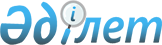 Об установлении квоты рабочих мест для трудоустройства для лиц с инвалидностью Махамбетского районаПостановление акимата Махамбетского района Атырауской области от 27 апреля 2023 года № 95
      В соответствии со статьей 37 Закона Республики Казахстан "О местном государственном управлении и самоуправлении в Республике Казахстан", подпунктом 1) пункта 1 статьи 27 Закона Республики Казахстан "О занятости населения", на основании приказа Министра здравоохранения и социального развития Республики Казахстан от 13 июня 2016 года № 498 "Об утверждении Правил квотирования рабочих мест для лиц с инвалидностью" (зарегистрирован в Реестре государственной регистрации нормативных правовых актов за № 14010) Махамбетский районный акимат ПОСТАНОВЛЯЕТ:
      1. Установить квоты рабочих мест для трудоустройства для лиц с инвалидностью Махамбетского района без учета рабочих мест на тяжелых работах, работах с вредными, опасными условиями труда организациям со списочной численностью работников:
      1) от пятидесяти до ста человек – в размере двух процентов списочной численности работников;
      2) от ста одного до двухсот пятидесяти человек – в размере трех процентов списочной численности работников;
      3) свыше двухсот пятидесяти одного человека – в размере четырех процентов списочной численности работников.
      2. Контроль за исполнением настоящего постановления возложить на заместителя акима района Аманшиеву С.
      3. Настоящее постановление вводится в действие по истечении десяти календарных дней после дня его первого официального опубликования.
					© 2012. РГП на ПХВ «Институт законодательства и правовой информации Республики Казахстан» Министерства юстиции Республики Казахстан
				
      Аким района

К. Нурлыбаев
